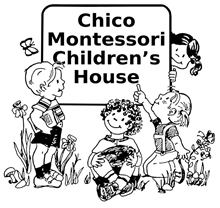 ENROLLMENT APPLICATION FORM 2023-24Thank you for your interest in our school. Children may start our program at 2yrs, 9 mo. through 5 years of age (they must be potty trained).Before your child starts school with us, you will need to pick up a registration packet from the office and pay a registration/deposit fee of $105.This includes a $50 non-refundable registration fee and a $55 deposit fee. $50 of the deposit holds your spot and will be deducted from your first month's tuition. $5 is a supply fee for our two fundraisers during the year. The $55 is refundable if you notify us of your child's withdrawal by July 1st. AFTER JULY 1st THIS DEPOSIT IS NOT REFUNDABLE.Tour Date:__________________________Waitlist:	YES / NO	Fee Paid ($25.00):________________________Date received:________________________	For:  Fall____20____		Spring____20____Child's Name:__________________________________  M/F_____  Birthdate:______________  Age:_________Guardian’s Name:__________________________________Phone:________________Cell:___________________Home Address:_______________________________________City:____________________Zip:_____________Occupation:___________________  Work Address:__________________________________________________

Work Phone:____________________ Email Address:________________________________________________Guardian #2  Name:__________________________________  Phone:________________ Cell:__________________Home Address:_______________________________________City:____________________Zip:_____________Occupation:___________________  Work Address:__________________________________________________Work Phone:____________________ Email Address:________________________________________________Method of Payment:Self/Private_____	Valley Oaks_____	Butte County_____	Other_____Has any member of your family attended CMCH?______  Name___________________________________Tuition Schedule 2023-24______________________________(prices subject to change)______________________________
Please indicate 1st choice and 2nd choice.
MORNING SESSION (A.M.)Days                                                              _______ Time                                 ______ Monthly tuition___________  ____               M – F						8:30 - 11:30			$435.00_________________M – F 		+ 2 days lunch spot 		8:30 - 1:00			$509.00_________________M – F		+ 3 days lunch spot		8:30 - 1:00			$547.00_________________M – F		+ 5 days lunch spot                      	8:30 - 1:00			$607.00_________________M/W/F		(limited spaces)			8:30 - 11:30			$357.00_________________M/W/F		+ 3 days lunch spot 		8:30 - 1:00			$468.00_________________T/TH		(limited spaces)			8:30 - 11:30			$307.00_________________T/TH		+2 days lunch spot 		8:30 - 1:00			$382.00_________________AFTERNOON SESSION (P.M.)Days                                                              _______ Time                                 ______ Monthly tuition                 _________M – F						1:00 - 4:00			$435.00_________________M – F		+ 2 days lunch spot		11:30 - 4:00			$509.00_________________M – F		+ 3 days lunch spot		11:30 - 4:00			$547.00_________________M – F		+ 5 days lunch spot		11:30 - 4:00			$607.00_________________M/W/F		(limited spaces in west class)	1:00 - 4:00			$357.00_________________M/W/F		+ 3 days lunch spot		11:30 - 4:00			$468.00_________________T/TH		(limited spaces)			1:00 - 4:00			$307.00_________________T/TH		+ 2 days lunch spot		11:30 - 4:00			$382.00_________________T/W/TH	east classroom			1:00 - 4:00			$357.00_________________T/W/TH	+ 3 days lunch spot		11:30 - 4:00			$468.00_________________
FULL DAY(nap provided if needed)Days                                                             _______  Time                           ______       Monthly tuition                 _________M-F -------------------------------------------------------	8:30 - 4:00			$800.00_________________M-F--------------------------------------------------------	8:30 - 5:30			$865.00_________________M/W/F---------------------------------------------------	8:30 - 4:00			$572.00_________________T/TH------------------------------------------------------	8:30 - 4:00			$461.00_________________M/W/F						8:30 - 1:00 andT/TH------------------------------------------------------		8:30 - 4:00-----  **M/L + 2 pm-------$725.00_______________M and F					8:30 - 1:00 andT/W/TH	-------------------------------------------------	8:30 - 4:00-----  **M/L + 3 pm-------$745.00_______________T and TH					8:30 - 1:00 andM/W/F--------------------------------------------------		8:30 - 4:00-----   **M/L + 3 pm-------$745.00______________**M/L = Morning session + LunchLunch hours are 11:30 - 1:00 (between classes). Space is limited for lunch spots; full day students get priority registration. Children must bring their own packed lunch. No candy permitted. Extended day (4:00 - 5:30) can be added to any class schedule for an additional rate of $27 a month for one day.  A 30 day notice must be given in the office for any schedule change.We require a $105.00 Registration Fee/Deposit for NEW students and $55.00 for RETURNING students